Başvuru formunun Arial 10 yazı tipinde, her bir konu başlığında verilen açıklamalar gözönünde bulundurularak hazırlanması ve toplam 15 sayfayı geçmemesi beklenir. Değerlendirme projenin özgün değeri, yöntemi ve proje ekibinin ilgili proje konusundaki yetkinliği dikkate alınarak yapılacaktır. * Lisans öğrencileri bilimsel kapsamı farklı olmak koşulu ile öğrenimleri boyunca en fazla 2 (iki) adet LÖAP projesinde görev alabilirler.(*) Doğrudan insan veya hayvanlar üzerinde yapılacak çalışmalar için ilgili birimden etik kurul onay kararının alınması zorunludur.4. PROJE YÖNETİMİ4.1 İŞPAKETLERİ: Projenin işpaketleri (İP) gerçekçi, izlenebilir ve ölçülebilir hedefler içermelidir. İşpaketleri oluşturulurken birbirleri ile ilişkilendirilmeleri beklenmektedir. İP’nin durumunun izlenebilmesi için herbir İP’nin hedefi, başarı ölçütü ve ara çıktısı/çıktıları somut bir şekilde belirtilir.Aşağıdaki işpaketi tablosu herbir işpaketi için ayrı ayrı hazırlanmalıdır. İşpaketi sayısına göre tablo satır sayısı arttırılabilir. Literatür taraması, rapor hazırlanması, yayın hazırlanması vb. faaliyetler proje yürütülürken gerçekleştirilecek araştırmalar olmadığından işpaketleri olarak yazılmamalıdır. (*) Tabloya iş paketlerinin sayısına uygun olarak satır eklenebilir ve satırlar genişletilebilir.4.2 RİSK YÖNETİMİ: Projenin başarısını olumsuz yönde etkileyebilecek riskler ve bu risklerle karşılaşıldığında projenin başarıyla yürütülmesini sağlamak için alınacak tedbirler (B Planı) ilgili iş paketleri belirtilerek Risk Yönetimi Tablosu’nda ifade edilir. B planlarının uygulanması projenin temel hedeflerinden sapmaya yol açmamalıdır.RİSK YÖNETİMİ TABLOSU (*)(*) Tabloya iş paketlerinin sayısına uygun olarak satır eklenebilir ve satırlar genişletilebilir.5. BÜTÇE KALEMLERİ GEREKÇESİ: Talep edilen parasal desteğin her bir kalemi için ayrıntılı gerekçe verilmelidir. Benzer nitelikte olan düşük bedelli kimyasal veya kırtasiye gibi ortak kullanım amacına sahip tüketim malzemeleri gruplanarak ortak gerekçelendirilebilir.(**) Farklı kurumlardan olan proje ekibi araştırmacıları da proje yürütücüsünün gerekli görmesi durumunda yolluk yevmiye kaleminden yararlanabilir.Seyahat dışındaki tüm harcama kalemleri için teknik şartname dosyası ile proforma fatura veya teklif mektupları online başvuru sistemine eklenmelidir. Kabul edilen projeler için, teknik şartname ve proforma fatura veya teklif mektuplarının asıllarının birime teslim edilmesi gereklidir.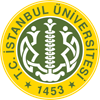 T.C. İstanbul ÜniversitesiBilimsel Araştırma Projeleri Koordinasyon BirimiLisans Öğrencisi Katılımlı Araştırma Projesi (LÖAP)PROJE BAŞVURU FORMUProjenin BaşlığıProje YürütücüsüAraştırmacı(lar)*Proje TürüProje Grubu(   ) Fen ve Mühendislik Bilimleri      (   ) Tıp ve Sağlık Bilimleri      (   ) Sosyal Bilimler1. ÖZET: Projenin kapsamı, yöntemi, konunun özgün değeri ve beklenen sonuçlar kısaca belirtilmelidir. Proje özetinin 150-300 sözcük arasında olması beklenir.Anahtar Kelimeler: 2. AMAÇ ve HEDEFLER: Proje önerisinin amacı ve hedefleri açık, ölçülebilir, gerçekçi ve proje süresince ulaşılabilir nitelikte olacak şekilde yazılmalıdır.3. YÖNTEM*: Araştırmanın amaç ve hedefleri ile uyumlu olarak, incelenmek üzere seçilen parametreler sıralanmalıdır. Bu parametrelerin incelenmesi için uygulanacak yöntem ile kullanılacak materyal ayrıntılı bir şekilde tanımlanmalıdır. Yapılacak ölçümler (ya da derlenecek veriler), kurulacak ilişkiler ayrıntılı biçimde ilgili literatüre atıf yapılarak anlatılmalıdır. Proje önerisinde herhangi bir önçalışma yapıldıysa bunların sunulması beklenir. Yöntemlerin sunulan iş paketleri ile ilişkilendirilmesi gerekir.İŞ PAKETİ (İP) TABLOSUİŞ PAKETİ (İP) TABLOSUİŞ PAKETİ (İP) TABLOSUİP No: 01İP Adı: İP Adı: İP Dönemi (...-.. aylar)Proje başvurusunun BAPSİS’teki Çalışma Takviminde sunulan ile aynı olmalıdır(...-.. aylar)Proje başvurusunun BAPSİS’teki Çalışma Takviminde sunulan ile aynı olmalıdırİP Hedefi:İP Hedefi:İP Hedefi:İP Kapsamında Yapılacak İşler/Görevler:1.1. 1.2. İP Kapsamında Yapılacak İşler/Görevler:1.1. 1.2. Kim(ler) Tarafından Gerçekleştirileceği(*)1.1. 1.2. İP’nin Başarı Ölçütü: Her bir işpaketinin hangi kriterleri sağladığında başarılı sayılacağı gerçekçi, ölçülebilir ve izlenebilir şekilde nitel ve/veya nicel olarak belirtilmelidir.1.1. 1.2.1.3. İP’nin Başarı Ölçütü: Her bir işpaketinin hangi kriterleri sağladığında başarılı sayılacağı gerçekçi, ölçülebilir ve izlenebilir şekilde nitel ve/veya nicel olarak belirtilmelidir.1.1. 1.2.1.3. İP’nin Başarı Ölçütü: Her bir işpaketinin hangi kriterleri sağladığında başarılı sayılacağı gerçekçi, ölçülebilir ve izlenebilir şekilde nitel ve/veya nicel olarak belirtilmelidir.1.1. 1.2.1.3. Öngörülen Ara Çıktılar: İP için öngörülen ve başarı ölçütünün gerçekleşeceğini somut olarak gösteren (analiz/ölçüm sonucu, ham veri, yazılım, anket formu, vb.) ara çıktılara ilişkin bilgi verilir.1.1.	1.2.Öngörülen Ara Çıktılar: İP için öngörülen ve başarı ölçütünün gerçekleşeceğini somut olarak gösteren (analiz/ölçüm sonucu, ham veri, yazılım, anket formu, vb.) ara çıktılara ilişkin bilgi verilir.1.1.	1.2.Öngörülen Ara Çıktılar: İP için öngörülen ve başarı ölçütünün gerçekleşeceğini somut olarak gösteren (analiz/ölçüm sonucu, ham veri, yazılım, anket formu, vb.) ara çıktılara ilişkin bilgi verilir.1.1.	1.2.İP No: 02İP Adı: İP Adı: İP Dönemi (...-.. aylar)Proje başvurusunun BAPSİS’teki Çalışma Takviminde sunulan ile aynı olmalıdırProje başvurusunun BAPSİS’teki Çalışma Takviminde sunulan ile aynı olmalıdırİP Hedefi:İP Hedefi:İP Hedefi:İP Kapsamında Yapılacak İşler/Görevler:1.1. 1.2. İP Kapsamında Yapılacak İşler/Görevler:1.1. 1.2. Kim(ler) Tarafından Gerçekleştirileceği(*)1.1. 1.2. İP’nin Başarı Ölçütü: Her bir işpaketinin hangi kriterleri sağladığında başarılı sayılacağı gerçekçi, ölçülebilir ve izlenebilir şekilde nitel ve/veya nicel olarak belirtilmelidir.1.1. 1.2.1.3. İP’nin Başarı Ölçütü: Her bir işpaketinin hangi kriterleri sağladığında başarılı sayılacağı gerçekçi, ölçülebilir ve izlenebilir şekilde nitel ve/veya nicel olarak belirtilmelidir.1.1. 1.2.1.3. İP’nin Başarı Ölçütü: Her bir işpaketinin hangi kriterleri sağladığında başarılı sayılacağı gerçekçi, ölçülebilir ve izlenebilir şekilde nitel ve/veya nicel olarak belirtilmelidir.1.1. 1.2.1.3. Öngörülen Ara Çıktılar: İP için öngörülen ve başarı ölçütünün gerçekleşeceğini somut olarak gösteren (analiz/ölçüm sonucu, ham veri, yazılım, anket formu, vb.) ara çıktılara ilişkin bilgi verilir.1.1.	1.2.Öngörülen Ara Çıktılar: İP için öngörülen ve başarı ölçütünün gerçekleşeceğini somut olarak gösteren (analiz/ölçüm sonucu, ham veri, yazılım, anket formu, vb.) ara çıktılara ilişkin bilgi verilir.1.1.	1.2.Öngörülen Ara Çıktılar: İP için öngörülen ve başarı ölçütünün gerçekleşeceğini somut olarak gösteren (analiz/ölçüm sonucu, ham veri, yazılım, anket formu, vb.) ara çıktılara ilişkin bilgi verilir.1.1.	1.2.İP NoEn Önemli Risklerin TanımıAlınacak önlemler (B Planı)IIIDemirbaş (Cihaz)Demirbaş (Cihaz)Tanımı/AdıGerekçesi1-2-Bilgisayar ve Bilgisayar Parçası alımlarıBilgisayar ve Bilgisayar Parçası alımlarıTanımı/AdıGerekçesi1-2-Sarf Malzeme (Tüketime Yönelik Malzemeler gruplandırılarak verilebilir)Sarf Malzeme (Tüketime Yönelik Malzemeler gruplandırılarak verilebilir)Tanımı/AdıGerekçesi1-2-Kırtasiye Alımları Kırtasiye Alımları Tanımı/AdıGerekçesi1-Yolluk Yevmiye (*) (Araştırma amaçlı çalışma,arazi çalışması)Yolluk Yevmiye (*) (Araştırma amaçlı çalışma,arazi çalışması)Tanımı/AdıGerekçesi1-Hizmet Alımı (Bakım-onarım, araç kiralama, canlı hayvan ve yem alımı, anket, istatistik hizmeti, proje kapsamıyla uyumlu eğitim ve sertifika programı katılımı, açık erişimli dergide yayın ücreti, yazılım alımı vb.).  Yayınlar için yabancı dil düzenlemesi kapsam dışındadır.Hizmet Alımı (Bakım-onarım, araç kiralama, canlı hayvan ve yem alımı, anket, istatistik hizmeti, proje kapsamıyla uyumlu eğitim ve sertifika programı katılımı, açık erişimli dergide yayın ücreti, yazılım alımı vb.).  Yayınlar için yabancı dil düzenlemesi kapsam dışındadır.Tanımı/AdıGerekçesi1-PROJE BAŞVURUSU KONTROL LİSTESİ PROJE BAŞVURUSU KONTROL LİSTESİ AVESİS sayfanız güncel mi? AVESİS sayfası güncel olmayan proje yürütücüsünün başvurusu revizyona gönderilir.Eksiksiz olarak doldurulan Proje Başvuru (LÖAP) formu dosya eklentilerine yüklendi mi? Projede araştırmacı olan lisans öğrencilerinin bilimsel kapsamı farklı olmak koşulu ile öğrenimleri boyunca en fazla 2 (iki) adet LÖAP projesinde görev alabileceklerine ilişkin kurala uyuldu mu?İlgili Etik Kuruldan alınan etik kurul belgesi (24 aydan eski olmayan, proje kapsamıyla uyumlu ve BAP Koordinasyon Birimine düzenlenmiş) eklendi mi? (Gerekli ise)İÜ BAP Koordinasyon Birimi’ne düzenlenmiş, proforma ya da fiyat teklifi ibareleri içeren firma tarafından imzalı ve  kaşeli  proforma faturalar dosya eklentilerine yüklendi mi ?Araç kiralamalarda ilgili websitesinden alınacak hizmetin belgelendirmesi yeterlidir.Kurumiçi hizmet alımlarında websitesinden alınacak tek teklif yeterlidir.Devlet kurumlarından alınacak hizmet alımlarında tek teklif yeterlidir.Proje başvurusunda Çalışma Takvimi ve İş Paketlerinden Sorumlu Araştırmacı Yüzdeleri oluşturuldu mu?LÖAP projeleri için öğrenci transkript/transkriptlerini gösteren belge dosya eklentilerine eklendi mi?Projeye özel Beyan Formu imzalı olarak dosya eklentilerine yüklendi mi? Talep edilecek Tüketim Malzemeleri,Hizmet Alımları ve Demirbaş kalemleri için (Yolluk-yevmiye ve  personel çalıştırma  bütçe türü için gerek yoktur) hazırlanan Teknik Şartname dosya eklentilerine eklendi mi?Talep edilen bütçelere KDV’ye eklendi mi?İÜ bünyesindeki kurum/kuruluşlardan alınacak Hizmet Alımları için KDV oranı %0 olarak mı düzenlendi? İlgili hizmetlere https://bap.istanbul.edu.tr/tr/content/laboratuvar-analiz-hizmetleri/ adresinden erişilebilir.